Precipitation is the main factor affecting the variation of foliar nitrogen isotope composition in two leguminous shrub species of northwestern ChinaFei Ma1,2,*, Ting-Ting Xu3, Ming Li1,2,, Ji-Li Liu1,2,, Zhao-Jun Sun1,2,1Institute of Environmental Engineering, Ningxia University, Yinchuan 750021, PR China2Ningxia (China-Arab) Key Laboratory of Resource Assessment and Environmental Regulation in the Arid Region, Ningxia University, Yinchuan 750021, PR China3School of Life Science, Ningxia University, Yinchuan 750021, PR China* Author for correspondence (mafei05@163.com) Table S1. Coordinates and climatic factors of each sampling locationSY, sampling year; Lat, latitude; Long, longitude; Alt, altitude; MAP, mean annual precipitation; MAT, mean annual temperature (MAT); DTR, daily temperature range; RH, relative humidity; SH, sunshine hours; WR, wind run; MAI, moisture availability index; PM, Penman-Montieth; MTWM, mean temperature of warmest month; MTCM, mean temperature of coldest month. Leaf properties: δ15N, nitrogen isotope composition; N, foliar nitrogen concentration; C, foliar carbon concentration; C:N, the ratio of leaf carbon to nitrogen. SD, standard deviation.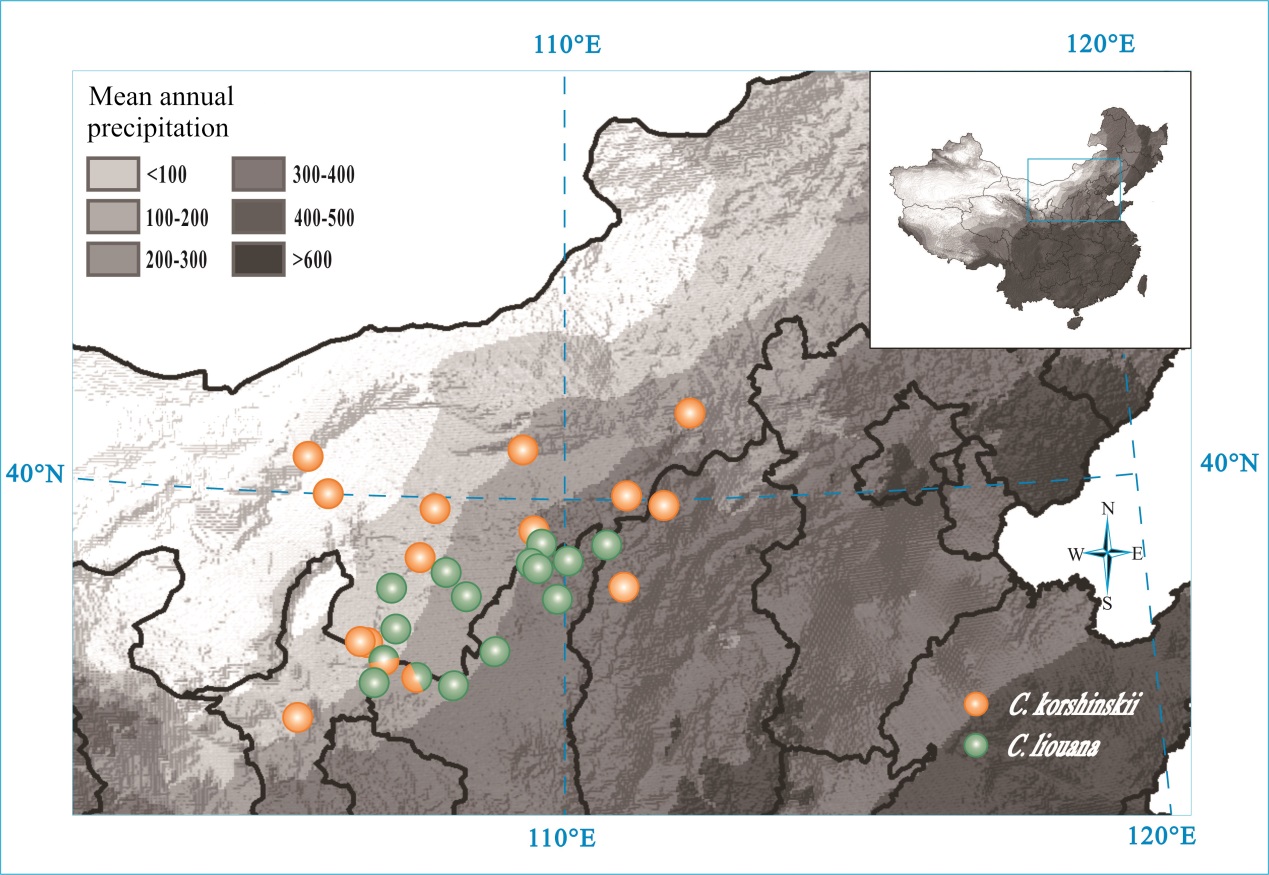 Figure S1. Locations of the sampling sites of two Caragana species in arid and semi-arid regions of northwestern ChinaFigure S2. Variation in foliar nitrogen isotope composition (δ15N) across populations for each Caragana species (a, C. korshinskii, CK1-CK15; b, C. liouana, CL1-CL15)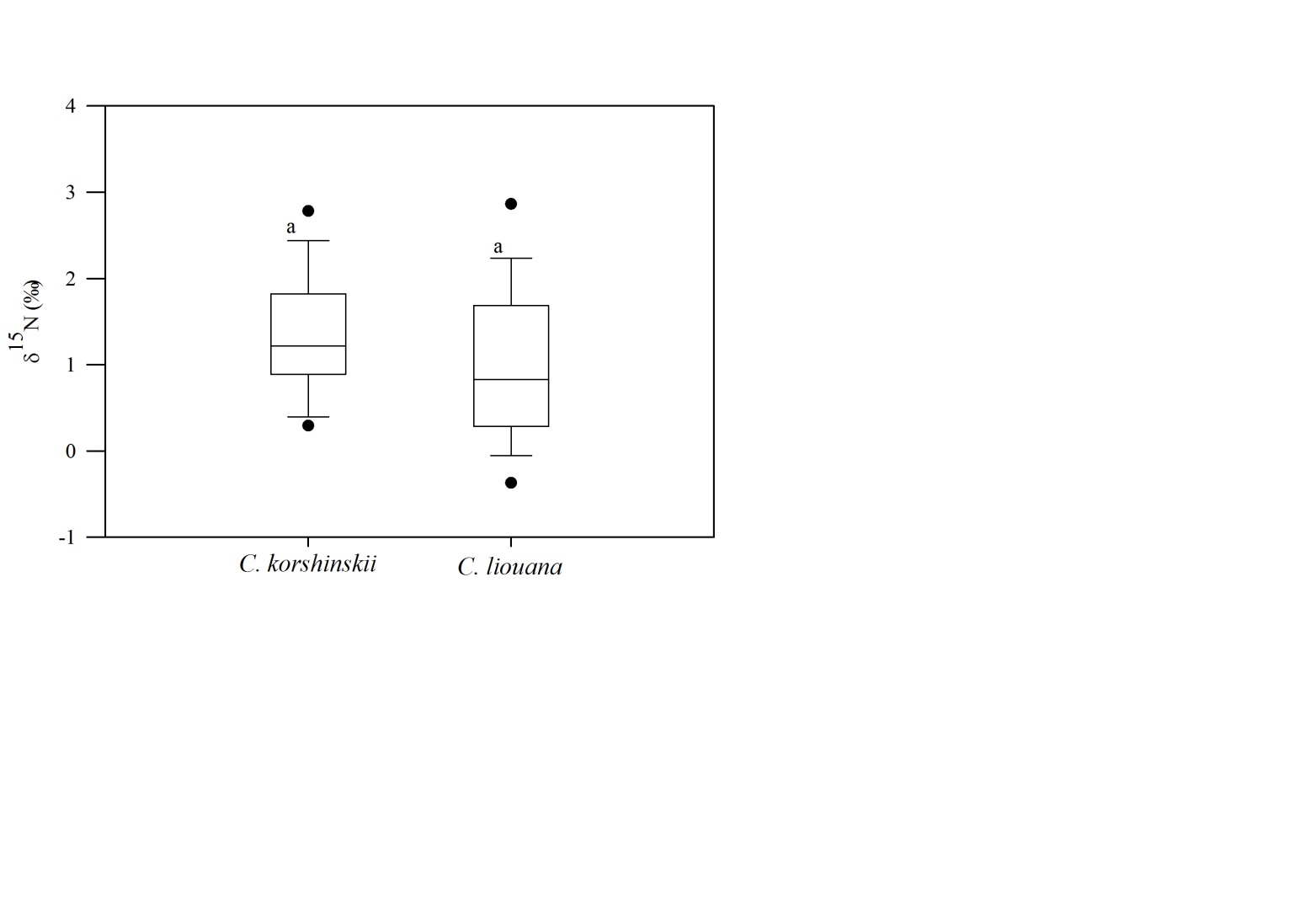 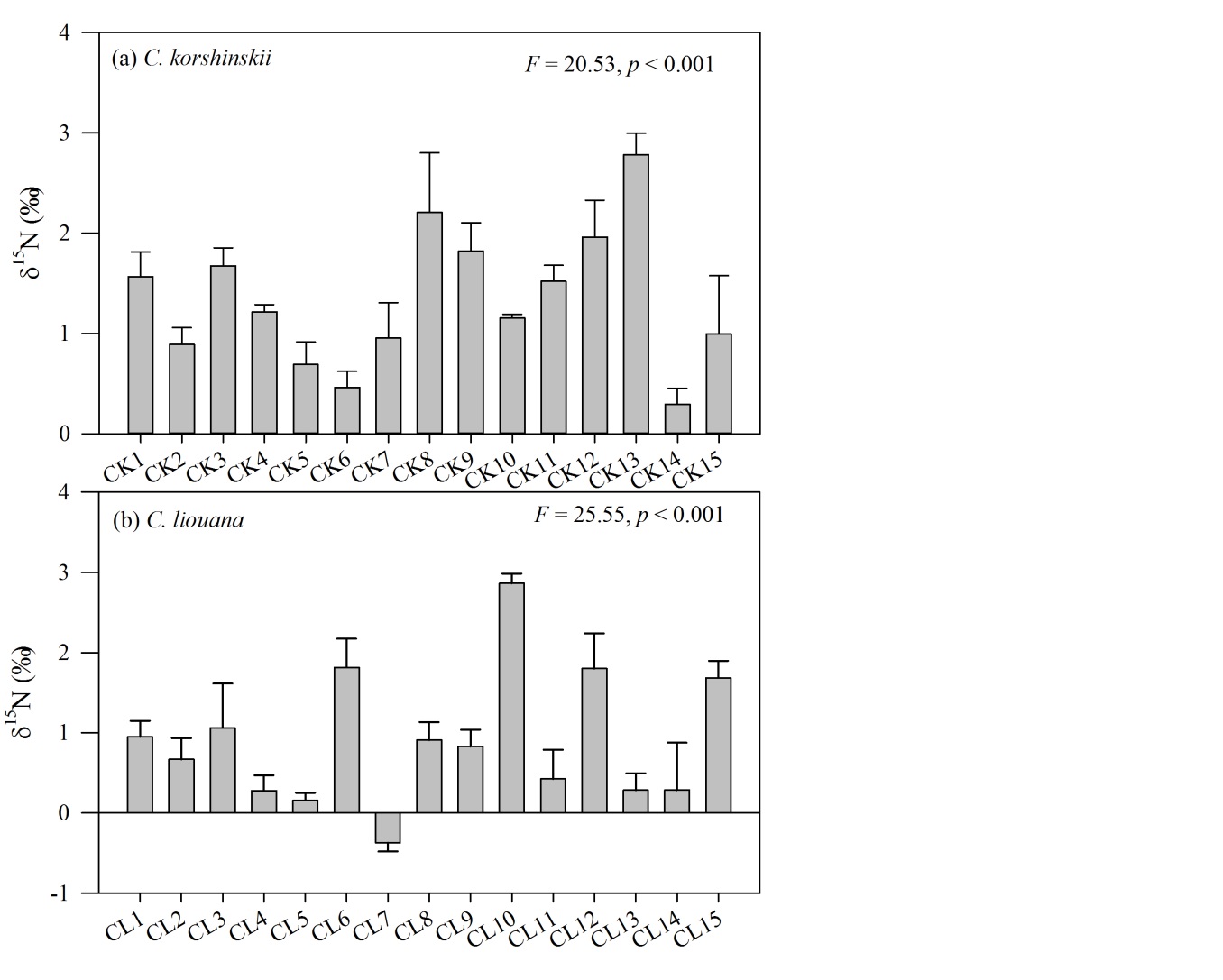 Figure S3. Box plots showing the difference in foliar nitrogen isotope composition (δ15N) between the two species.SpeciesCodeSYLat (o)Long (o)Alt (m)MAP (mm)MAT (°C)DTR(°C)RH(%)SH(%)WR(km/h)MAIPM(mm/d)MTCM(°C)MTWM(°C)N(mg / g)C(mg / g)C:N15N ± SD(‰)C. korshinskiiCK1201540.95 110.03 1440 270.1 4.7 12.853.9 69.1 2.70.12.8-13.120.537.34448.6212.01.57 ± 0.25C. korshinskiiCK2201539.77 112.20 1325 434.4 4.4 12.354.8 64.8 2.50.22.6-12.419.035.87426.1511.90.89 ± 0.17C. korshinskiiCK3201538.02 107.38 1323 234.3 8.3 13.556.7 62.8 2.00.12.9-7.922.633.48439.0213.11.68 ± 0.18C. korshinskiiCK4201537.82 107.45 1431 258.6 8.2 13.356.9 62.0 2.00.12.8-7.722.434.76433.8712.51.22 ± 0.07C. korshinskiiCK5201536.86 105.98 1568 278.1 8.2 11.958.4 57.9 1.60.12.6-6.321.142.01457.3610.90.69 ± 0.22C. korshinskiiCK6201538.88 111.87 1520 555.1 1.7 11.054.6 63.2 2.80.32.4-13.915.633.64438.0413.00.46 ± 0.16C. korshinskiiCK7201539.87 111.48 1211 407.1 5.8 12.654.9 65.3 2.40.22.7-11.620.737.83436.3911.60.95 ± 0.35C. korshinskiiCK8201539.83 108.68 1412 249.9 6.3 13.054.3 67.7 2.50.12.9-10.921.530.40435.5914.32.21 ± 0.59C. korshinskiiCK9201539.12 108.03 1400 223.2 6.9 13.654.7 66.6 2.30.12.9-10.122.030.94437.6614.41.82 ± 0.28C. korshinskiiCK10201538.01 107.22 1224 234.3 8.3 13.556.7 62.8 2.00.12.9-7.922.626.98402.2915.01.15 ± 0.04C. korshinskiiCK11201537.20 108.02 1456 341.7 7.3 12.657.5 60.8 2.10.22.7-8.121.136.30441.3712.21.52 ± 0.16C. korshinskiiCK12201540.13 106.88 1180 103.5 8.4 13.954.0 68.6 2.40.03.1-9.724.325.78422.1717.01.96 ± 0.37C. korshinskiiCK13201540.67 106.30 1039 87.2 7.8 13.653.4 69.5 2.60.03.2-10.424.030.74429.5414.22.78 ± 0.21C. korshinskiiCK14201540.95 112.22 1276 351.6 4.1 12.754.8 67.5 2.60.22.7-13.419.534.61432.9012.50.29 ± 0.16C. korshinskiiCK15201539.50 110.22 1353 385.3 8.0 13.256.6 63.5 2.20.22.9-9.322.840.22445.9811.11.00 ± 0.58C. liouana.CL1201537.82 107.45 1431 258.6 8.2 13.356.9 62.0 2.00.12.8-7.722.437.39437.8211.70.95 ± 0.20C. liouana.CL2201538.18 107.68 1342 249.5 7.9 13.556.5 63.5 2.10.12.8-8.322.335.54441.5912.40.67 ± 0.26C. liouana.CL3201538.60 108.75 1330 292.2 7.3 13.355.8 65.0 2.30.12.9-9.422.037.91444.8011.71.06 ± 0.55C. liouana.CL4201539.42 110.47 1169 395.0 6.9 12.655.2 65.2 2.30.22.8-10.421.738.53449.4111.70.28 ± 0.19C. liouana.CL5201539.22 110.15 1257 379.9 7.2 12.655.4 65.2 2.30.22.9-10.022.140.90447.1811.00.16 ± 0.09C. liouana.CL6201537.20 108.02 1456 341.7 7.3 12.657.5 60.8 2.10.22.7-8.121.135.83445.3012.41.81 ± 0.36C. liouana.CL7201537.52 108.60 1531 387.8 6.7 12.457.6 60.7 2.20.22.7-8.720.442.11441.8610.5-0.37 ± 0.11C. liouana.CL8201537.83 109.26 1057 370.1 8.1 13.257.3 61.9 2.20.22.8-8.222.344.73438.309.80.91 ± 0.22C. liouana.CL9201538.77 110.23 1220 385.8 7.4 12.955.8 64.4 2.30.22.9-9.922.237.84438.1511.60.83 ± 0.21C. liouana.CL10201538.85 107.67 1344 225.2 7.4 13.655.5 65.2 2.20.12.9-9.222.239.27450.4511.52.86 ± 0.12 C. liouana.CL11201539.22 110.15 1324 379.9 7.2 12.655.4 65.2 2.30.22.9-10.022.141.27451.4010.90.42 ± 0.36C. liouana.CL12201538.88 108.35 1369 262.9 7.0 13.455.4 65.6 2.30.12.9-9.721.937.85454.7012.01.80 ± 0.44C. liouana.CL13201539.20 110.28 1285 382.5 7.3 12.655.3 65.4 2.30.22.9-10.022.344.26449.7910.20.29 ± 0.21C. liouana.CL14201539.35 111.18 893 393.7 7.9 13.255.7 63.9 2.20.22.9-9.823.037.12452.3112.20.29 ± 0.59C. liouana.CL15201537.56 107.39 1352 293.1 7.5 12.757.6 60.9 2.00.12.7-7.821.341.36449.0810.91.69 ± 0.21